AR Remediation Plan – Rational Number EquivalenciesPicture PerfectSTRAND:   Number and Number SenseSTRAND CONCEPT:  Rational Number Equivalencies SOL 4.3d, 5.2a, 6.2aRemediation Plan SummaryUsing hundreds grids, student develop an understanding about equivalent rational numbers.Common MisconceptionsSome students struggle with the idea that a fraction, decimal and percent can represent the same value.Materials Chart paperNewspapersColored markersGrid handoutColored pencilsIntroductory ActivityMake three charts with the headings “Real-Life Uses of Fractions,” “Real-Life Uses of Decimals,” and “Real-Life Uses of Percents.” Divide the students into three groups, and assign one group to each chart. Give each group a set of newspapers and markers, and ask the group to search through the newspapers to find at least five examples to write on their chart.Display the completed charts in the front of the room, and conduct a class discussion comparing the ways fractions, decimals, and percents are alike and different when they are used in real-life.Write the fraction, decimal, and percent equivalents of one-half on the board. Ask the students in what way these three numbers are the same. (Answer: They are equal or equivalent representations.) Explain that even though the three numbers are equal, in certain real-life uses, we may use one or two forms but not the other(s). For example, we say  inch, not 50% of an inch. Sale prices are listed as 25% off or  off, not 0.25 off. We say a baseball player has a batting average of 0.325, not 13/40.Plan for InstructionGive each student a copy of the 6 hundred grid handout. Explain that each of the six squares represents a whole divided into 100 equal parts. Have students discuss with a partner what each small square represents. Most students will be able to say 0.01 and . If 1% is not mentioned, ask, “If the whole square represents 100%, what percent is represented by one small square?”Under the first square, have students write the fraction, decimal and percent and shade in one small square.In the second square, ask students to shade 10 blocks in a row and discuss with a partner how to represent it with a fraction, decimal and percent. Some students will struggle to simplify to, make sure to have a class discussion on how these two fractions are equivalent.Repeat this procedure for the next squares, having students shade 25 blocks again encourage a discussion on how can also be written as one-fourth.  If no one shaded a 5 by 5 square to show each fourth, include this visual after students report their findings so the students can visually see why 0.25 is equivalent to one fourth.With a partner and the next two grids, have students shade 50 and 75 squares and write the fraction, decimal and percent each one.  For the final square, have student choose how many to shade and write the equivalent forms.  Have a class discussion at the end about, how in all 6 squares, the fraction, decimal and percent represented the same amount.Distribute copies of the “Picture Perfect” worksheet and colored pencils, and have students complete the worksheet individually.Pulling It All Together (Reflection)Prove that , 20% and 0.2 are all equivalent. Note: The following pages are intended for classroom use for students as a visual aid to learning. Grids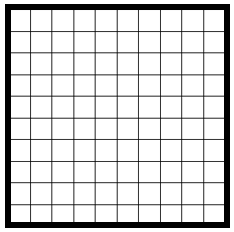 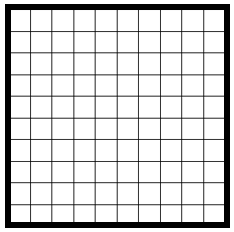 Picture PerfectUse three different colored pencils to create a design in the Hundreds Square below by coloring individual blocks one of the three different colors. You must color at least 75% of your square. Once your design is finished, complete the information below.Color 1: ___________ 	Percent: ______ 	Fraction: _____ 	Decimal: ______Color 2: ___________ 	Percent: ______ 	Fraction: _____ 	Decimal: ______Color 3: ___________ 	Percent: ______ 	Fraction: _____ 	Decimal: ______	Total Colored:	Percent: ______ 	Fraction: _____ 	Decimal: ______